DELIBERAÇÃO PLENÁRIA DPO/RS Nº 1375/2021Homologa alterações no Calendário Geral 2021 do CAU/RS.O PLENÁRIO DO CONSELHO DE ARQUITETURA E URBANISMO DO RIO GRANDE DO SUL – CAU/RS no exercício das competências e prerrogativas de que trata o artigo 29, do Regimento Interno do CAU/RS, reunido extraordinariamente através de sistema de deliberação remota, conforme determina a Deliberação Plenária DPO/RS Nº 1155/2020, no dia 12 de novembro de 2021, após análise do assunto em epígrafe, eConsiderando que o inciso IX, art. 29, do Regimento Interno do CAU/RS, prevê, entre as competências do Plenário do CAU/RS, apreciar e deliberar sobre matérias encaminhadas pela Presidência, pelo Conselho Diretor, por comissões ordinárias e por comissões especiais;Considerando que o inciso XXII, art. 29, do Regimento Interno do CAU/RS, prevê, entre as competências do Plenário do CAU/RS, homologar o calendário anual de reuniões do CAU/RS, deliberado pelo Conselho Diretor, ou na falta desse, proposto pela Presidência;DELIBEROU por:Homologar as alterações do Calendário Geral 2021 do CAU/RS, conforme anexo;Encaminhar a presente Deliberação à Secretaria Geral para providências necessárias. Esta deliberação entra em vigor na data de sua publicação. Com 20 (vinte) votos favoráveis, das Conselheiras Ana Paula Schirmer dos Santos, Andréa Larruscahim Hamilton Ilha, Evelise Jaime de Menezes, Gislaine Vargas Saibro, Ingrid Louise de Souza Dahm, Leticia Kauer, Lidia Glacir Gomes Rodrigues, Marcia Elizabeth Martins, Nubia Margot Menezes Jardim, Orildes Tres, Patrícia Lopes Silva e Silvia Monteiro Barakat e dos Conselheiros Carlos Eduardo Mesquita Pedone, Fausto Henrique Steffen, Pedro Xavier De Araujo, Rafael Ártico, Rinaldo Ferreira Barbosa, Roberta Krahe Edelweiss, Rodrigo Rintzel e Rodrigo Spinelli e 02 (duas) ausências, dos Conselheiros Giofranco Saggin e Lucas Volpato.Porto Alegre – RS, 12 de novembro de 2021.TIAGO HOLZMANN DA SILVA Presidente do CAU/RS26ª REUNIÃO PLENÁRIA EXTRAORDINÁRIA DO CAU/RS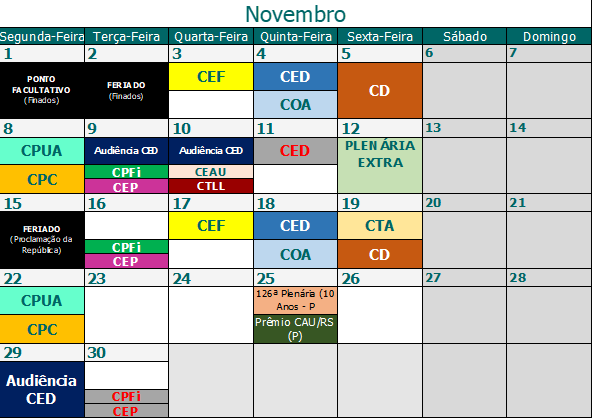 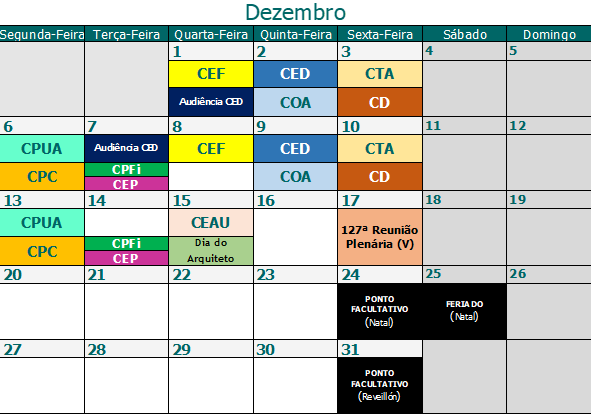 PROCESSOProtocolo SICCAU nº INTERESSADOSecretaria Geral CAU/RSASSUNTOCalendário Geral 2021Votação da Deliberação Plenária DPO-RS nº 1375/2021 - Protocolo nº Votação da Deliberação Plenária DPO-RS nº 1375/2021 - Protocolo nº Nome Voto NominalAna Paula Schirmer dos SantosFavorávelAndréa Larruscahim Hamilton IlhaFavorávelCarlos Eduardo Mesquita PedoneFavorávelEvelise Jaime de MenezesFavorávelFausto Henrique SteffenFavorávelGiogranco SagginAusenteGislaine Vargas SaibroFavorávelIngrid Louise de Souza DahmFavorávelLeticia KauerFavorávelLidia Glacir Gomes RodriguesFavorávelLucas VolpatoAusenteMarcia Elizabeth MartinsFavorávelNubia Margot Menezes JardimFavorávelOrildes TresFavorávelPatrícia Lopes SilvaFavorávelPedro Xavier De AraujoFavorávelRafael ÁrticoFavorávelRinaldo Ferreira BarbosaFavorávelRoberta Krahe EdelweissFavorávelRodrigo RintzelFavorávelRodrigo SpinelliFavorávelSilvia Monteiro BarakatFavorávelHistórico da votação:  Histórico da votação:  Plenária Extraordinária nº 26Plenária Extraordinária nº 26Data: 12/11/2021 Matéria em votação: DPO-RS 1374/2021 – Jornada de Trabalho Híbrida.Data: 12/11/2021 Matéria em votação: DPO-RS 1374/2021 – Jornada de Trabalho Híbrida.Resultado da votação: Favoráveis (20) Ausências (02) Total (22) Resultado da votação: Favoráveis (20) Ausências (02) Total (22) Ocorrências: Votos registrados com chamada nominal.Ocorrências: Votos registrados com chamada nominal.Secretária da Reunião: Josiane Cristina Bernardi Presidente da Reunião: Tiago Holzmann da Silva